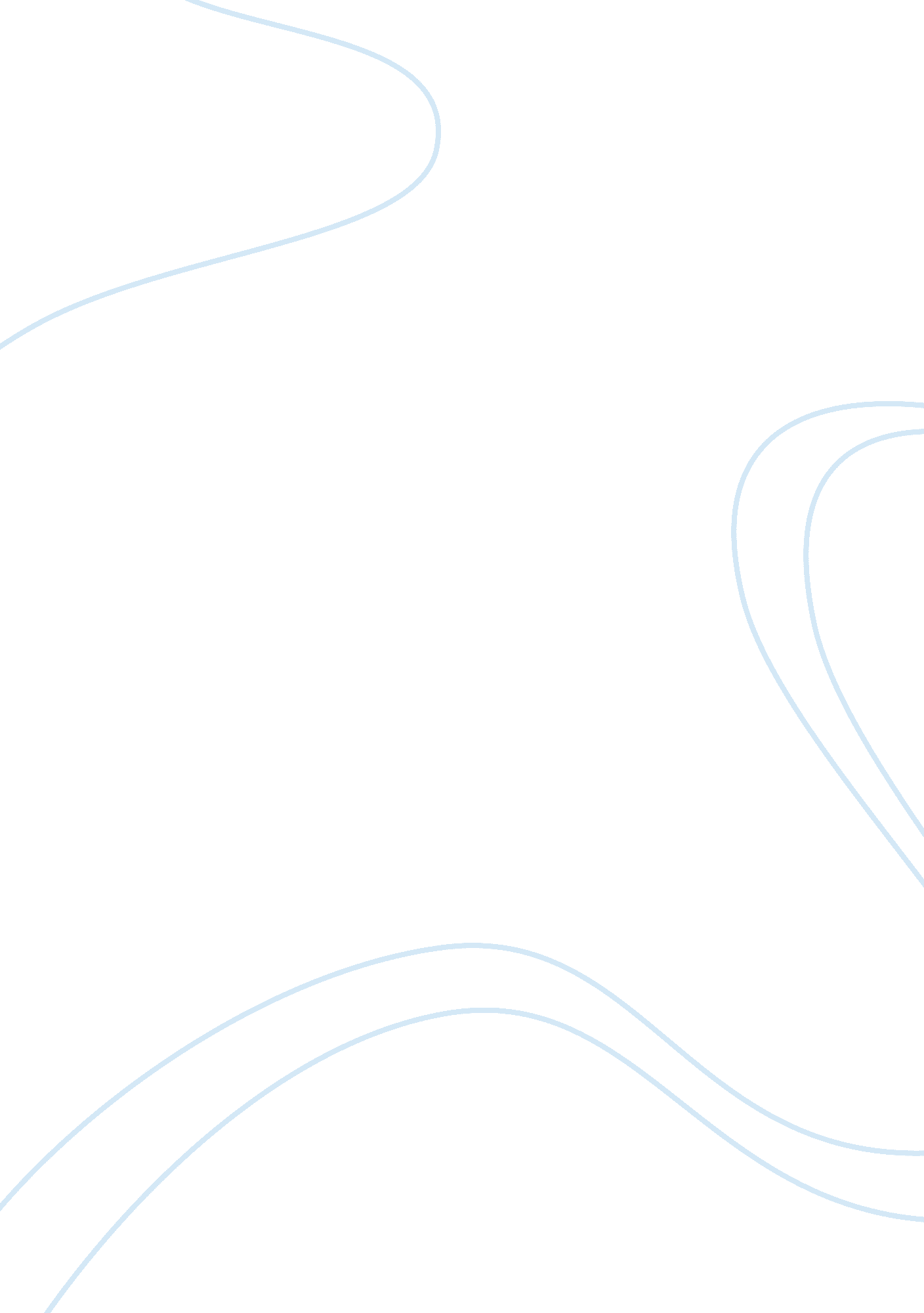 Political officeScience, Social Science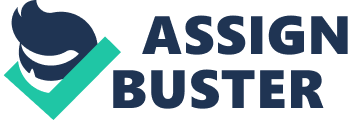 POLITICAL OFFICE People get motivated for various reasons to run for local political offices despite their low pay. Most peopleare not motivated by income that they expect from the position but because of the influence that goes with the seat. Any political office has a lot of influence in terms of the people one has to engage and interact with thus creating a strong communication base with people of great standing in the society. 
The position sets an individual in a high social class in the society that is not defined by money but by power. By being in a political office, one is able to create business links and connections and as a result acquiring great wealth beside the pay that they get from the office. A local political office offers a good starting point for launching a career in politics. Some people vie for local political offices with a view that it will provide them with the skills needed to engage in national politics. It thus forms a basis for developing a life-long career in politics. 
A few people yearn to be elected in the local political offices with an intention of assisting the locals through initiation of community projects aimed at raising the living standards of the people. I will personally not run for any political office. I view politics as a means of personal gain and not in the interest of the people as it is perceived to be. As a result, engaging in it is betrayal to the course of humanity and personal beliefs. 